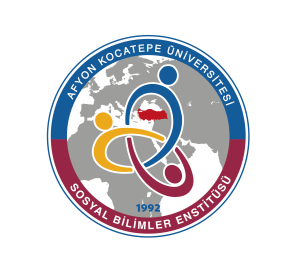 *: Özel şartlı öğrenci kabulüAfyon Kocatepe Üniversitesi Sosyal Bilimler Enstitüsü Eğitim-Öğretim ve Sınav Yönetmeliği MADDE 10 – (1) Özel şartlı öğrenci kontenjanları tezli ve tezsiz yüksek lisans programları için açılır ve ilgili programa başvuru dönemlerinde her bir program için azami altı öğrenci ile sınırlıdır. Belirtilen azami sayıyı aşmamak kaydıyla, EABD/EASD önerisi, Enstitü Kurulu kararı ve Senato onayı ile ilgili programa özel şartlı öğrenci kabul edilir. Özel şartlı öğrenci başvuruları, Enstitünün lisansüstü eğitim için ilan ettiği başvuru takvimi içerisinde “Özel Şartlı Öğrenci Başvuru Formu” ile birlikte alınır. (Özel Şartlı Öğrenci Başvuru Formu)  (2) Özel şartlı öğrenci kapmasında başvurabilecekler ve başvuru için gereken belgeler şunlardır: a) Gaziler; gazilik belgesi,  b) Birinci derece şehit yakınları; birinci derece şehit yakınları olduğunu belirtir belge, c) Engelliler; engelli öğrenci başvurusu için engel durumuna göre tüm vücut fonksiyon kayıplarının en az %40’ından yoksun olduklarını gösterir yetkili sağlık kuruluşlarından aldıkları engelli sağlık kurulu raporu. (3) Özel şartlı öğrenci kontenjan dağılımı her gruptan en az birer tane olmak üzere azami olarak; gaziler için 2, birinci derece şehit yakınları için 2, engelliler için 2 şeklinde olup, özel şartlı öğrenci kontenjanı kapsamında başvuran tüm adayların sıralaması, ilan edilen ilgili özel şartlı öğrenci kontenjanı içerisinden ayrıca yapılır. Söz konusu sıralama ölçütlerine ilişkin tüm süreçlere (ön değerlendirme, bilimsel değerlendirme vb.) ilişkin kriterler diğer başvuru yapan adaylarla aynıdır.**: Doktora/Sanatta yeterlik programlarına üniversite öğretim elemanlarının kabulü AKÜ Sosyal Bilimler Enstitüsü Eğitim-Öğretim ve Sınav Yönetmeliği MADDE 67 –(1) Afyon Kocatepe Üniversitesi bünyesinde görev yapan ve herhangi bir alanda doktora derecesine sahip öğretim elemanları, Enstitüler bünyesinde açılan kendi doktora alanları dışındaki doktora/sanatta yeterlik programlarına mezuniyet alanı şartı aranmadan başvurma imkânına sahiptirler. Bunun için anabilim/anasanat dalları, diğer kontenjanlara ek olarak en fazla 2 kontenjan önerebilir. Belirtilen azami sayıyı aşmamak kaydıyla, EABD/EASD önerisi, Enstitü Kurulu kararı ve Senato onayı ile ilgili programa bu kapsamda öğrenci kabul edilir.  (2) Öğretim elemanı kontenjanı kapsamında başvuran tüm adayların sıralaması, ilan edilen öğretim elemanı kontenjanı toplamı içerisinden ayrıca yapılır. Söz konusu sıralama ölçütlerine ilişkin usul ve esaslar şunlardır: a) Öğretim Elemanı başvuruları, Enstitünün lisansüstü eğitim için ilan ettiği başvuru takvimi içerisinde “Öğretim Elemanı Öğrenci Başvuru Formu” ile şahsen alınır. b) Bu kapsamdaki öğretim elemanları için başvuruda istenen ALES puanı veya GRE ya da GMAT gibi sınavlardan aldığı puanının ALES puanı karşılığı puanları yoksa 70 puan olarak hesaplanır. c) Bu kapsamdaki adayların, anadili dışından olmak kaydı ile ÖSYM tarafından düzenlenen yabancı dil sınavlarının birinden 100 üzerinden en az 55 puan ya da ÖSYM tarafından eşdeğerliği kabul edilen uluslararası yabancı dil sınavlarından bu puanın eşdeğeri bir puanı almış olmaları gerekir. ç) Eğitim dili bir yabancı dilde olan doktora programlarına başvurabilmek için adayın başvurduğu programın yürütüldüğü yabancı dilde ana dili dışında olmak kaydı ile ÖSYM tarafından düzenlenen yabancı dil sınavlarının birinden 100 üzerinden en az 65 puan ya da ÖSYM tarafından eşdeğerliği kabul edilen uluslararası yabancı dil sınavlarından bu puanın eşdeğeri bir puanı almış olması, bilim alanı bir yabancı dil olan programlar için ise o dilde yukarıda belirtilen sınavların birinden en az 80 (seksen) puan almış olması gerekir.  d) Öğretim elemanı kontenjanı kapsamında başvuran adaylar bilimsel değerlendirme sınavından muaf olup, başarı sıralaması; ALES puanı veya GRE ya da GMAT gibi sınavlardan aldığı puanının ALES puanı karşılığı puanlarının %50’si ve yabancı dil puanlarının %50’si esas alınmak sureti ile hesaplanarak ortalaması en yüksekten düşüğe olacak şekilde sıralama yapılır.  NOT: Bu form, Anabilim Dalı başkanlığı üst yazısı ile Anabilim Dalı Kurulu ekinde Enstitüye gönderilmelidir. (*): Yabancı uyruklu veya bir alt eğitimini yurt dışında tamamlayan öğrenci kabulü Afyon Kocatepe Üniversitesi Lisansüstü Eğitim-Öğretim Ve Sınav Yönetmeliğinin 11. Maddesi uyarınca yapılmaktadır.NOT: Bu form, Anabilim Dalı başkanlığı üst yazısı ile Anabilim Dalı Kurulu ekinde Enstitüye gönderilmelidir.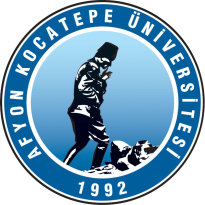 T.C.AFYON KOCATEPE ÜNİVERSİTESİSOSYAL BİLİMLER ENSTİTÜSÜÖĞRENCİ KONTENJAN TALEP FORMUÖĞRENCİ ALINACAK LİSANSÜSTÜ PROGRAMLAR, KONTENJANLAR VE AÇIKLAMALARÖĞRENCİ ALINACAK LİSANSÜSTÜ PROGRAMLAR, KONTENJANLAR VE AÇIKLAMALARÖĞRENCİ ALINACAK LİSANSÜSTÜ PROGRAMLAR, KONTENJANLAR VE AÇIKLAMALARÖĞRENCİ ALINACAK LİSANSÜSTÜ PROGRAMLAR, KONTENJANLAR VE AÇIKLAMALARÖĞRENCİ ALINACAK LİSANSÜSTÜ PROGRAMLAR, KONTENJANLAR VE AÇIKLAMALARÖĞRENCİ ALINACAK LİSANSÜSTÜ PROGRAMLAR, KONTENJANLAR VE AÇIKLAMALARÖĞRENCİ ALINACAK LİSANSÜSTÜ PROGRAMLAR, KONTENJANLAR VE AÇIKLAMALARÖĞRENCİ ALINACAK LİSANSÜSTÜ PROGRAMLAR, KONTENJANLAR VE AÇIKLAMALARÖĞRENCİ ALINACAK LİSANSÜSTÜ PROGRAMLAR, KONTENJANLAR VE AÇIKLAMALARÖĞRENCİ ALINACAK LİSANSÜSTÜ PROGRAMLAR, KONTENJANLAR VE AÇIKLAMALARÖĞRENCİ ALINACAK LİSANSÜSTÜ PROGRAMLAR, KONTENJANLAR VE AÇIKLAMALARÖĞRENCİ ALINACAK LİSANSÜSTÜ PROGRAMLAR, KONTENJANLAR VE AÇIKLAMALARAnabilim/Anasanat DalıProgramALES Puan TürüKontenjanlarKontenjanlarKontenjanlarKontenjanlarKontenjanlarKontenjanlarKontenjanlarKontenjanlarAçıklama(Şartlar)Anabilim/Anasanat DalıProgramALES Puan TürüYüksek LisansYüksek LisansYüksek LisansYüksek LisansYüksek LisansDoktora/Sanatta YeterlikDoktora/Sanatta YeterlikDoktora/Sanatta YeterlikAçıklama(Şartlar)Anabilim/Anasanat DalıProgramALES Puan TürüGenelÖzel Şartlı Öğrenci*Özel Şartlı Öğrenci*Özel Şartlı Öğrenci*ToplamGenelAKÜ Öğretim Elemanı**ToplamAçıklama(Şartlar)Anabilim/Anasanat DalıProgramALES Puan TürüGenelEngelliŞehit YakınıGaziToplamGenelAKÜ Öğretim Elemanı**ToplamAçıklama(Şartlar)YABANCI UYRUKLU VEYA BİR ALT EĞİTİMİNİ YURT DIŞINDA TAMAMLAYAN ÖĞRENCİ KONTENJAN VE ŞARTLARI(*)YABANCI UYRUKLU VEYA BİR ALT EĞİTİMİNİ YURT DIŞINDA TAMAMLAYAN ÖĞRENCİ KONTENJAN VE ŞARTLARI(*)YABANCI UYRUKLU VEYA BİR ALT EĞİTİMİNİ YURT DIŞINDA TAMAMLAYAN ÖĞRENCİ KONTENJAN VE ŞARTLARI(*)YABANCI UYRUKLU VEYA BİR ALT EĞİTİMİNİ YURT DIŞINDA TAMAMLAYAN ÖĞRENCİ KONTENJAN VE ŞARTLARI(*)YABANCI UYRUKLU VEYA BİR ALT EĞİTİMİNİ YURT DIŞINDA TAMAMLAYAN ÖĞRENCİ KONTENJAN VE ŞARTLARI(*)YABANCI UYRUKLU VEYA BİR ALT EĞİTİMİNİ YURT DIŞINDA TAMAMLAYAN ÖĞRENCİ KONTENJAN VE ŞARTLARI(*)YABANCI UYRUKLU VEYA BİR ALT EĞİTİMİNİ YURT DIŞINDA TAMAMLAYAN ÖĞRENCİ KONTENJAN VE ŞARTLARI(*)Anabilim/Anasanat DalıProgramKONTENJANLARKONTENJANLARAçıklamalarAnabilim/Anasanat DalıProgramYüksek Lisans (Tezli)Yüksek Lisans (Tezsiz)Yüksek Lisans (Tezsiz)Doktora/ Sanatta YeterlikAçıklamalar